III X med navne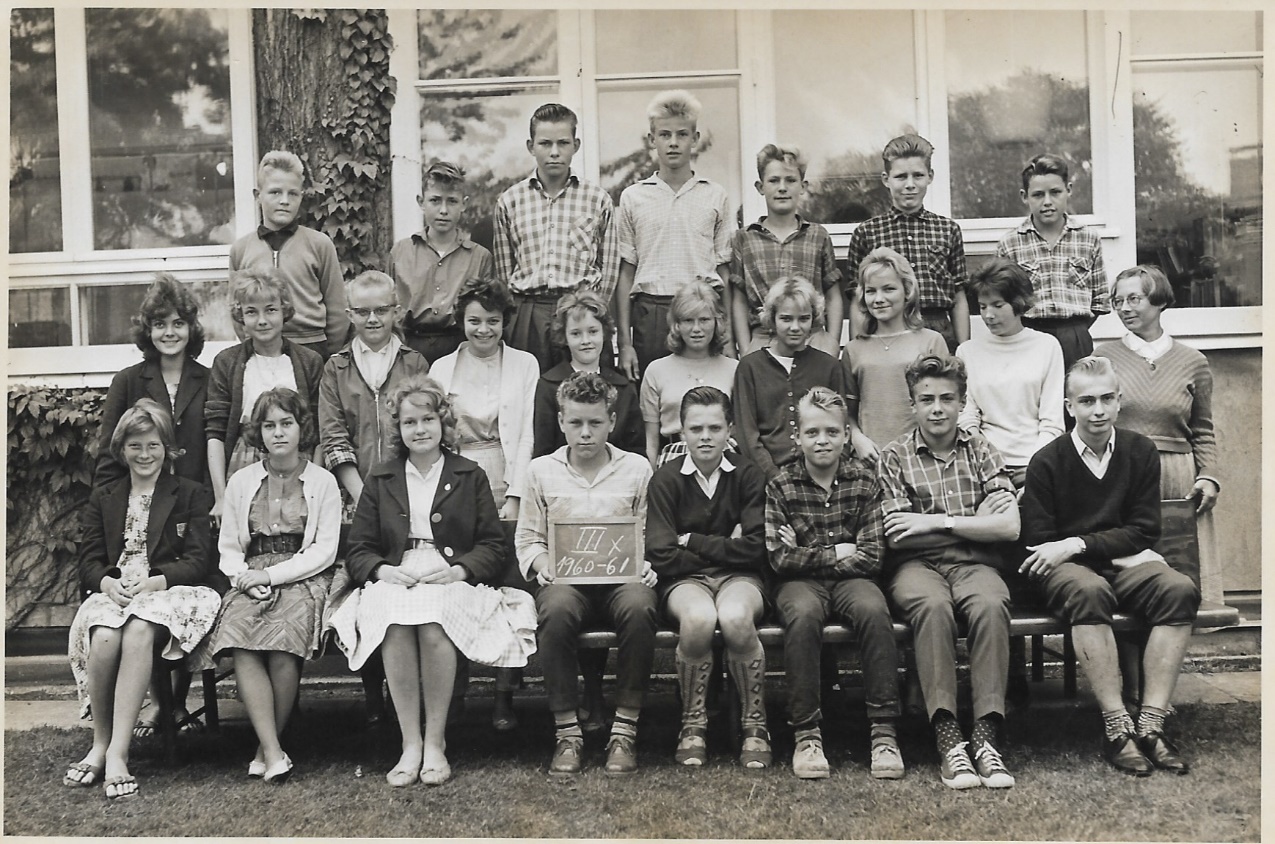 Bageste række fra venstre:Jørgen Johansen, Jan Hartelius, Erik Jørgensen, Søren Hjorth, Jan, John Carlsen, Kenneth StøiholmMidterste række fra venstre:??, Birgitte, Inge Dircksen. Jytte Larsen, Jytte Mortensen, Anette Sørensen, ??, Anette, ??Forreste række fra venstre:Vivi, Eva Enna, Gerd Jespersen, Alex brun, Per Søderhamn, John Ludvigsen, ??, Jens Jakob GrossLæreren er Frk. Poulsen – kaldet ”Dukke Lise”.